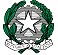 Istituto Comprensivo di Barzanò SEDE: Via Leonardo da Vinci, 22 – 23891 Barzanò (Lecco) C.F. 85001820134- Cod. Min. LCIC80800X Tel. 039.955044 / 039.9272537 - Fax 039.9287473 e-mail: LCIC80800X@istruzione.it - sito web: www.icsbarzano.edu.it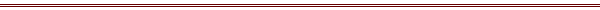 Circolare n. 27                                                                                           Barzanò 9 ottobre 2019Ai genitori della Scuola d'Infanzia di SirtoriOggetto: assemblee di sezione ed elezione dei rappresentanti dei genitoriIl giorno Mercoledì 23 ottobre 2019, dalle ore 16.30 alle ore 17.30, presso i locali della scuola d’infanzia, si terranno le assemblee di sezione nel corso delle quali gli insegnanti illustreranno i punti salienti della programmazione educativo-didattica annuale e delle attività che intendono svolgere per il corrente anno scolastico.Al termine delle assemblee si insedierà il SEGGIO UNICO, gestito da tre genitori, dove confluiranno i voti delle singole sezioni. Dalle 17:30 fino alle 18:30 i genitori potranno votare per il rinnovo dei rappresentanti di Intersezione. Per ogni sezione si può eleggere un rappresentante e si può esprimere una sola preferenza.Per assicurare un regolare espletamento delle procedure di voto si invitano le famiglie a non portare con sé i bambini.F.to Il Dirigente ScolasticoProf.ssa Viviana Patricelli